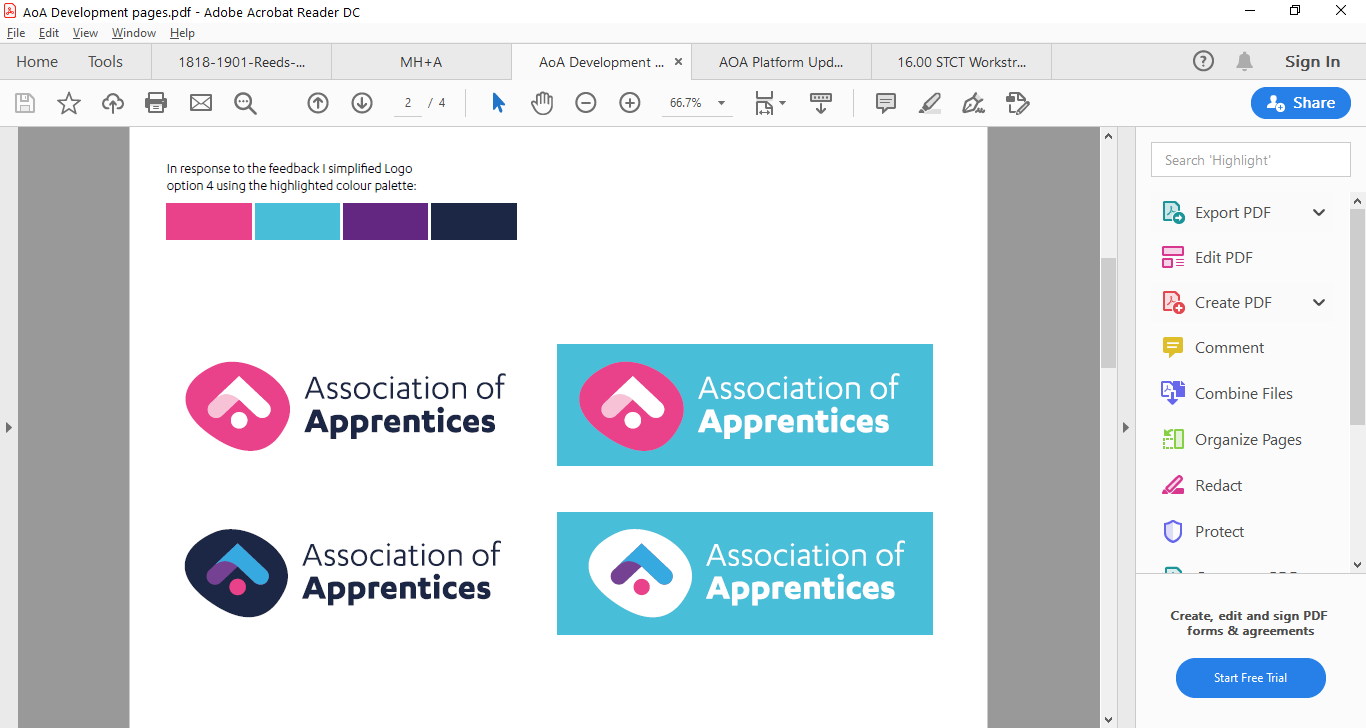 Apprentice CouncilApplication FormPlease complete this electronic form and email it to Fiona Burford, Project Director, at director@associationofapprentices.org.uk. All data shared here will only be seen by the AoA’s Board and the Project Director. It will remain confidential and not be shared with third parties.We are committed to having a diverse and inclusive Apprentice Council and therefore welcome applicants from a diverse range of backgrounds. The deadline for applications is Friday 11 December 2020.Section 1 - Personal DetailsIf Yes, please complete Section 2, then Section 4 onwardsIf No, please skip Section 2 and complete Section 3 onwardsSection 2 - Current Apprenticeship DetailsSection 3 – Past Apprenticeship DetailsSection 4 – About YouWe’d like to get to know you a bit better. In this section, you can either write your answers in the three boxes below, or if you prefer you can answer these questions in video clips (you can do three separate clips, or one longer one covering the three questions). Just record yourself on your phone and email the video clips together with this form. Please tell us a bit more about you – why did you choose to do your apprenticeship? How has your experience been so far as an apprentice? What do you enjoy most about it? What do you find most challenging? What do you want to achieve in the future? (max 300 words) – Or submit a video clip!Please explain why you’d like to be a member of the Association’s Apprentice Council (max 300 words) – Or submit a video clip!What do you think you could bring to the Apprentice Council (max 300 words) – Or submit a video clip!Where did you hear about the Association of Apprentices’ Apprentice Council?Section 5 - Employer DetailsPlease note: Your employer should be aware of your application and should support your participation in the Association’s Apprentice Council. We will contact them to request a statement of support for your application. If you cannot provide the details of your line manager, please enter the details of the person responsible for apprentices within your organisation.Section 6 - Training Provider / College Details Section 7 - SignatureEquality and Diversity Monitoring FormThe Association of Apprentices is committed to eliminating discrimination and encouraging diversity in all aspects of its work, including the Apprentice Council. As part of our monitoring processes we ask for your co-operation in completing the questions on this form. We are committed to the principles of fairness, consistency, meritocracy and equality of opportunity. No applicant will be discriminated against regardless of their age, colour, disability, ethnicity, gender or gender identity, race, religion or belief and / or sexual orientation or if you do not wish to complete this form. Completing this form is entirely voluntary and the information you enter on this form will be used for monitoring purposes only.Gender   Man   	   Woman    Intersex  Non-binary  Prefer not to say  If you prefer to use your own term, please specify here …………………….Are you married or in a civil partnership?   Yes 	    No     Prefer not to say Age	16-24		25-29		30-34	 	35-39		40-44	    45-49		50-54	55-59		60-64		65+       Prefer not to say   What is your ethnicity?Ethnic origin is not about nationality, place of birth or citizenship. It is about the group to which you perceive you belong. Please tick the appropriate boxWhiteEnglish  	    Welsh      Scottish     Northern Irish      Irish British       Gypsy or Irish Traveller    Prefer not to say  Any other white background, please write in:  Mixed/multiple ethnic groupsWhite and Black Caribbean   	    White and Black African       White and Asian 	   Prefer not to say     Any other mixed background, please write in:    Asian/Asian BritishIndian   	   Pakistani        Bangladeshi  	   Chinese     Prefer not to say     Any other Asian background, please write in:  		Black/ African/ Caribbean/ Black BritishAfrican  	    Caribbean	     Prefer not to say     Any other Black/African/Caribbean background, please write in:   Other ethnic groupArab  	Prefer not to say     Any other ethnic group, please write in:What is your sexual orientation?Heterosexual 	  Gay       Lesbian  	     Bisexual  Prefer not to say       If you prefer to use your own term, please specify here …………………………Do you consider yourself to have a disability or health condition?   Yes 	 No 	   Prefer not to say What is the effect or impact of your disability or health condition on your ability to give your best at work? Please write in here: …………………………The information in this form is for monitoring purposes only. If you believe you need a ‘reasonable adjustment’, then please discuss this with your manager, or the manager running the recruitment process if you are a job applicant.What is your religion or belief?No religion or belief  	   Buddhist 	 Christian         Hindu          Jewish	  Muslim  	  Sikh	        Prefer not to say        If other religion or belief, please write in:What is your current working pattern?Full-time  		Part-time             Prefer not to say   Do you have caring responsibilities? If yes, please tick all that applyNone   	     Primary carer of a child/children (under 18)  	Primary carer of disabled child/children  	Primary carer of disabled adult (18 and over)  Primary carer of older person  Secondary carer (another person carries out the main caring role)  Prefer not to say  First NameSurnameEmailPhone NumberHome AddressAre you currently undertaking an apprenticeship?What is the title of your apprenticeship?What is the level of your apprenticeship?When did you start your apprenticeship?When do you expect to complete your apprenticeship?Have you undertaken any previous apprenticeships?If Yes, please provide the detailsWhat was the title of your apprenticeship?What level apprenticeship did you undertake?Did you complete your apprenticeship?If Yes, when?If No, please briefly explain whyName of employerEmployer addressLine Manager’s nameLine Manager’s emailName of Training Provider / CollegeTraining Provider / College addressYour SignatureDate